학위조회동의서 작성요령1. 외국소재 대학(원) 졸업자/졸업예정자는 학위조회동의서를 작성한 후, 서류 제출 마감일까지 경영대학 교학팀으로 송부하여 주시기 바랍니다.2. 작성요령▶ 학위조회동의서 양식 좌측의 “Completed by the applicant”란만 작성하시어 제출하시기 바랍니다. “Verification”란과 “Respondent’s Information”란은 추후 KAIST에서 해당 학교로 학위조회 요청 시 해당 학교에서 작성하여 회신하는 부분이오니 공란으로 두시기 바랍니다.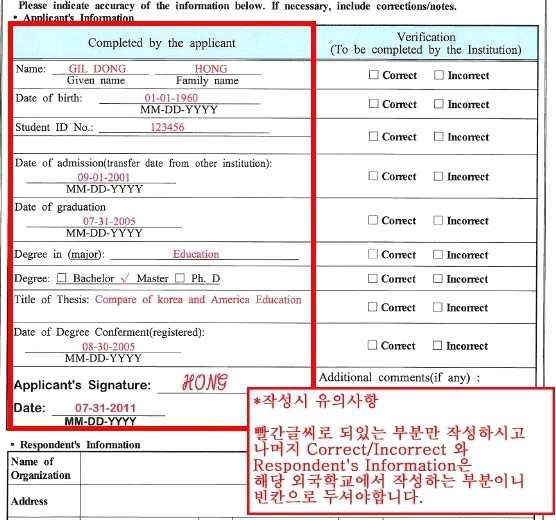 ▶ 모든 날짜(Date of admission, graduation, Degree Conferment)는 성적표, 졸업증명서, 졸업예정증명서, 재학증명서, 학위증(diploma) 등 공식적인 서류에 명시되어 있는 그대로 작성 하시기 바랍니다.▶ 모든 지원자는 KAIST 입학일 전까지 반드시 학위를 취득하여야 하며, 만약 해당일까지 학위를 취득하지 못할 경우 합격(입학)을 취소할 수 있습니다.- 1 -Signed Consent Form (학위조회동의서)By  signing  this  form,  I  am  giving  my  agreement  and  hereby  authorize  the  NRF(National  Research Foundation of Korea) to verify  my degree/enrollment records.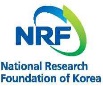 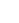 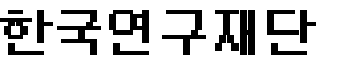 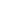 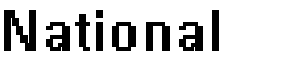 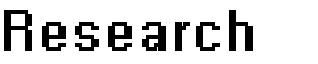 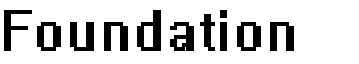 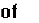 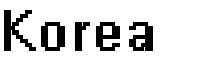 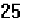 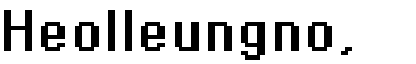 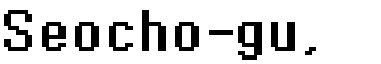 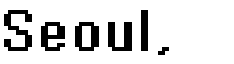 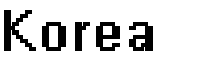 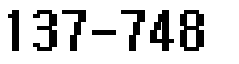 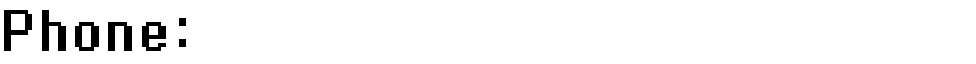 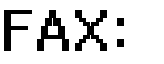 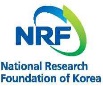 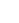 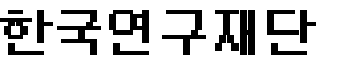 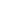 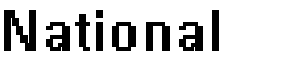 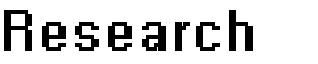 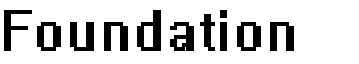 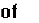 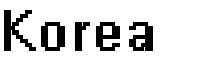 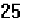 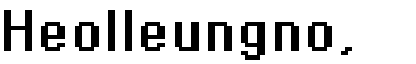 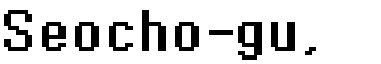 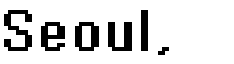 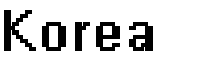 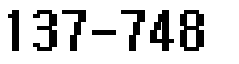 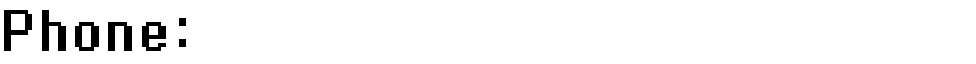 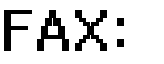 Please indicate accuracy of the information below. If necessary, include corrections/notes.Applicant's InformationRespondent's InformationThe information you provide will be kept in strict confidence and will be  used only for the purpose of degree inquiry. Please do not hesitate in contacting NRF for any questions. Thank you for  your assistance.- 2 -Completed by the applicantVerification(To be completed by the Institution)Name:   	Given name	Family nameCorrect	□ IncorrectDate of birth:   	MM-DD-YYYYCorrect	□ IncorrectStudent ID No.:Correct	□ IncorrectDate  of  admission(transfer  date  from  other  institution):MM-DD-YYYYCorrect	□ IncorrectDate of graduationMM-DD-YYYYCorrect	□ IncorrectDegree in (major):   	Correct	□ IncorrectDegree: □ Bachelor □ Master □ Ph. DCorrect	□ IncorrectTitle of Thesis:Correct	□ IncorrectDate of Degree Conferment(registered):MM-DD-YYYYCorrect	□ IncorrectApplicant's Signature:   	Date:   	MM-DD-YYYYAdditional comments(if  any) :Name of OrganizationAddressTelephoneFAXe-mailDate:   	MM-DD-YYYYName and title of position:Date:   	MM-DD-YYYYName and title of position:Signature:   	Signature:   	Signature:   	official SEAL